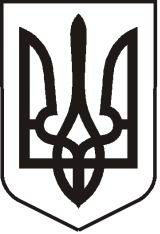 УКРАЇНАЛУГАНСЬКА  ОБЛАСТЬПОПАСНЯНСЬКИЙ  РАЙОН
ПОПАСНЯНСЬКА  МІСЬКА  РАДАШОСТОГО   СКЛИКАННЯ ДЕВ'ЯНОСТО ТРЕТЯ  СЕСІЯРIШЕННЯ  29 березня  2018 року                      м. Попасна	                                      № 93/1Про внесення змін до міського бюджету на 2018 рік (зі змінами)   Згідно з п.4 ст.14, п.1 ст.72, п.8 ст.78 ст.23, Бюджетного Кодексу України, п.23 ч.1 ст.26 Закону України «Про місцеве самоврядування в Україні», відповідно до рішення міської ради  від 22.12.2017 №  91/2 «Про міський бюджет на 2018 рік», відповідно до протоколу засідання  постійної комісії з питань бюджету, фінансів, соціально-економічного розвитку, комунальної власності та регуляторної політики   та розпорядження голови  районної державної  адміністрації - керівника Попаснянської військово-цивільної адміністрації від 28 лютого 2018 року №191 «Про внесення змін до районного бюджету на 2018 рік», Попаснянська міська рада   ВИРІШИЛА :      Затвердити розпорядження міського голови від 08 лютого 2018 року №28 та 15 березня 2018 року №55, 22 березня 2018 року №64  «Про перерозподіл бюджетних призначень». Уточнити джерела фінансування міського бюджету за рахунок залишку на початок року по спеціальному фонду згідно з додатком 1 (додається).Внести зміни до  міського бюджету на 2018 рік  згідно  з додатком 2 (додається)Внести зміни до переліку об'єктів, видатки на які у 2018 році будуть проводитися за рахунок коштів бюджету розвитку згідно з додатком 3 (додається).Контроль за виконанням  даного рішення покласти на постійну комісію з питань бюджету, фінансів,  соціально-економічного розвитку,  комунальної власності та регуляторної політики.      Міський голова                                                                Ю.І.Онищенко 